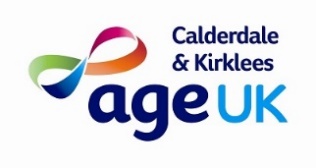 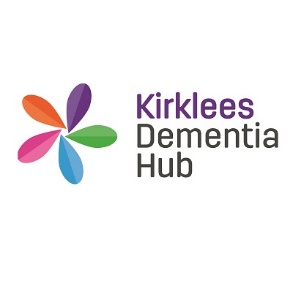                                      ROLE DESCRIPTIONWould you like to help support the local community to live well with dementia? Have you got great communication skills and are adaptable to the needs of others? Kirklees Dementia Hub are looking for volunteers to help deliver this service.Interested?Please contact Charlene on 07387 019 180 for more information and to arrange an informal chat.We look forward to hearing from you!ROLE:Awareness Raising VolunteerACCOUNTABLE TO:Kirklees Dementia Hub Coordinator     HOURS:Varied     LOCATION:32-34 Lion Chambers, John William Street, Huddersfield, HD1 2ES    EXPERIENCE:No specific experience is required     COMMITMENT:Flexible (suitable for dipping in and out)KIRKLEES DEMENTIA HUB (KDH)KDH is a partnership between Community Links and Age UK Calderdale & Kirklees and offers an information, advice and signposting service for anyone living in Kirklees diagnosed with dementia, and their friends, family and carers.ABOUT THE ROLEKDH raises awareness of dementia across Kirklees through events and dementia awareness sessions. These can be at venues across the district and are not always dementia specific events. These are usually delivered by one member of staff and one volunteer.OUTLINE OF ROLE:As a volunteer you would be helping to support KDH in raising dementia awareness across Kirklees.MAIN TASKS:Supporting KDH staff at local events and information stands Distributing leaflets, flyers etc in community centres, GP surgeries, supermarket notice boards and other locations easily accessible to the community and organisations that support people with dementia.Establishing connections with local organisations and community groups, bringing back information to the KDH team on the services they provide.Supporting “Dementia Friends” sessions across Kirklees. To carry out any other duties which may be required and are consistent with the responsibilities of the role in agreement with the volunteer coordinatorTHE IDEAL VOLUNTEER WILL HAVEEssentialGood communication as well as active listening skills. Flexible and cooperative response to working in a team.Enjoy meeting people.Good interpersonal Can demonstrate empathy and compassionDesirableAwareness or interest in learning about dementiaBehaviours and valuesWillingness to understand the issues and barriers related to people affected by dementiaAn open-minded approach to individuals, avoiding judgement and stereotyping. Enjoy working with others. A commitment to and understanding of equal opportunities.Patient and understanding.Ability to work as a team player and a positive approach to supervisionTRAINING AND SUPERVISION:In house training and guidance will be provided during your Induction Period. We also provide ongoing learning and development throughout your volunteer experience along with regular supervision.BENEFITS TO YOU:We will make you feel welcome, included and respectedReceive one to one and group-based supportAccess to Induction, Learning, Development and Engagement.Gain practical skills and experienceJoin a great team of like-minded peopleEnhance your CVExpenses reimbursed as agreed with the hub coordinator